磋 商 文 件（货物类）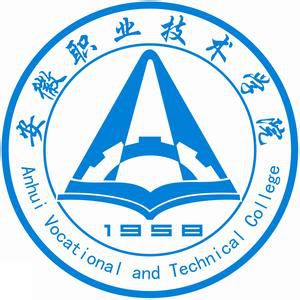 项目名称：安徽职业技术学院学生公寓楼栋牌、楼层牌制作安装项目项目编号：AZY-2021-007采 购 人：安徽职业技术学院 2021 年 3 月目  录第一章  磋商公告（磋商邀请）	1第二章  供应商须知	3第三章  采购需求	18第四章  评审方法和标准	21第五章  采购合同	25第六章  响应文件格式	29第一章  磋商公告（磋商邀请）经研究决定，现以竞争性磋商方式对“安徽职业技术学院学生公寓楼栋牌、楼层牌制作安装”项目进行采购，欢迎具备条件的国内供应商参于磋商。一、项目名称及内容1.项目编号：AZY-2021-0072.项目名称：安徽职业技术学院学生公寓楼栋牌、楼层牌制作安装项目3.项目地点：合肥市新站区文忠路2600号4.项目单位：安徽职业技术学院5.项目概况：校内16栋学生公寓外墙面楼牌号、楼层号标牌采购，详见磋商文件6.资金来源：财政资金7.项目预算：27640元8.项目类别：货物9.标段（包别）划分：本项目不分包二、供应商资格1.具有独立承担民事责任的能力2.本项目不接受联合体参加磋商；3.供应商存在以下不良信用记录情形之一的，不得推荐为成交候选供应商，不得确定为成交供应商：（1）供应商被人民法院列入失信被执行人的；（2）供应商被税务部门列入重大税收违法案件当事人名单的。三、报名及响应文件获取方式1、报名时间：2021年3月10日至2021年3月16日2、报名时请提交报名登记表电子版一份，文件请发送至邮箱azyzbb@uta.edu.cn，邮件标题请注明项目及报名单位名称，不提交报名登记表的不得参与磋商。（报名登记表格式请参见本公告附件）3、响应文件获取方式自磋商公告发布之日起从磋商公告发布网页自行下载。四、磋商时间及地点1、时间：2021年3月17日上午9:302、地点：安徽职业技术学院行政楼1127室五、其他1、报价人在磋商时需携带样品一套。
　　2、报价人在磋商时需递交响应文件，格式见文件下载。3、采购人根据样品质量、价格进行综合判断，以确定成交供应商。六、联系方式1.采购人采购人：安徽职业技术学院地  址：合肥市新站区文忠路2600号联系人：李老师电  话：0551-64680165七、其他事项说明无第二章  供应商须知一、供应商须知前附表注：本表是本项目的具体要求，是对供应商须知的具体补充和修改，如有不一致，以本表为准。二、采购需求前注：本说明中提出的技术方案仅为参考，如无明确限制，供应商可以进行优化，提供满足用户实际需要的更优（或者性能实质上不低于的）服务方案，且此方案须经磋商小组评审认可。一、采购需求前附表二、货物需求附件一：《楼牌号、楼层号统计表》附件二：安徽职业技术学院楼牌号、楼层号制安需求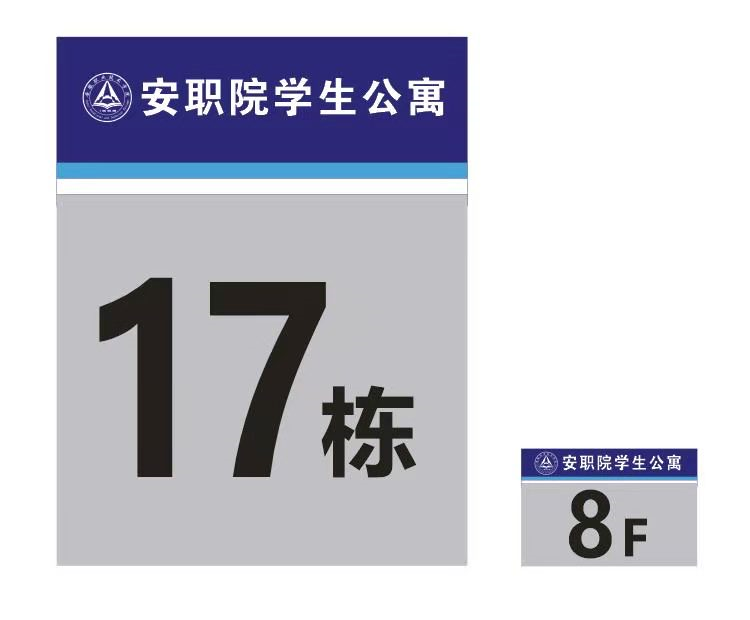 三、样品要求1.磋商样品是响应文件的组成部分。磋商前，供应商应按磋商文件规定准备磋商样品。并在样品上标记以下信息：“安徽职业技术学院学生公寓楼栋牌、楼层牌制作安装项目”（供应商全称）样品；2.磋商时，供应商应提交样品并送达指定地点；响应文件提交截止时间后提交的样品，不予接收。3.磋商样品送达地：同磋商地点4.供应商未提供样品或提供样品不全的：按照评审方法和标准进行扣分。本项目要求提供的样品如下：5.供应商提交的样品经磋商小组评审认定不合格的：按照评审方法和标准进行扣分6.成交供应商的竞标样品将由采购单位封存作为履约验收的标准；其余供应商的样品，将在评审结束后退还。第四章  评审方法和标准一、总则本项目将按照磋商文件第二章 供应商须知的相关要求及本章的规定评审。二、评审方法2.1初审磋商小组对供应商的响应文件进行初审，以确定其是否满足磋商文件的实质性要求。初审表如下：初审指标通过标准：供应商必须通过初审表中的全部评审指标。2.2综合评分2.2.1磋商小组按照下表对进入综合评分的所有供应商的响应文件进行综合评分。2.2.2本项目综合评分满分为100分，其中：商务标评分分值占总分值的权重为 50 %，价格分值占总分值的权重为 50 %。具体评分细则如下：2.2.3分值汇总（1）磋商小组各成员应当独立对每个有效响应的文件进行评价、打分，然后汇总每个供应商每项评分因素的得分（四舍五入保留至小数点后两位数），再将供应商每项评分因素的得分进行汇总，得到该供应商的技术资信分之和。（2）将每个供应商的技术资信分之和加上根据上述标准计算出的价格分，即为该供应商的综合总得分。第五章  采购合同（本合同仅供参考，具体按双方实际需求进行更改）买方通过         组织的        方式采购活动，经磋商小组的评审，决定将本项目采购合同授予卖方。为进一步明确双方的责任，确保合同的顺利履行，根据相关法律规定，遵循平等、自愿、公平和诚实信用的原则，买卖双方协商一致同意按如下条款签订本合同：一、供货清单（若产品过多则见附表，如有附表则必须加盖公章）二、组成合同的文件组成本合同的文件包括：采购文件及答疑、更正公告;采购文件标准文本中的“合同条款”；中标或成交公告；卖方提交的响应文件中及书面承诺函；双方另行签订的补充协议。三、本合同的总金额为￥      元(人民币大写：       )。四、供货期限卖方应于合同签字生效后开始计算的时间内将货物送到买方指定的地点，由买方进行验收。本合同各项货物最迟供货期限详见本合同供货清单。五、验收要求（一）质量标准卖方保证提供的货物符合中华人民共和国国家及行业的安全质量标准、环保标准中之较高者；若货物来源于中华人民共和国境外，还要同时符合货物来源国的官方、行业及生产厂商的安全质量标准、环保标准中之较高者。上述标准为已发布的且在货物交付时有效的最新版本的标准；当货物来源于中华人民共和国境外时，产品必须附有原产地证明、中华人民共和国商检机构的检验证明、合法进货渠道证明及海关完税证明，此外，有关技术资料中须附有全文翻译的中文文本。    （二）验收组织    卖方在本合同货物全部供货完毕，且在安装、调试、运行、培训结束后，向买方提交《验收申请表》。买方负责组织验收工作，大型或者复杂的采购项目，必须邀请国家认可的质量检测机构参加验收工作。（三）验收程序1、成立验收小组，验收人员应由买方代表和技术专家组成，卖方代表参与验收。如有必要，买方将邀请第三方供应商参与验收。2、验收前要编制《采购招标验收报告》，随《验收申请表》一起交给买方。3、验收时双方要按照验收表格逐项验收。4、验收方出具验收报告。5、复杂设备的验收还要包括出厂检验、到货检验、安装和调试、最终验收、培训等伴随服务的验收。六、付款方式：七、售后服务（一）卖方对合同货物的质量保修期为验收证书签署之日起        个月。（二）卖方在合同货物的质量保修期内，免费为买方提供合同货物的技术指导和维修服务服务的时间是：每周     天    小时（工作日内）。（三）卖方保证在合同货物出现故障和缺陷时，或接到买方提出的技术服务要求后   小时内予以答复，如买方有要求或必要时，卖方应在接到买方通知后    小时内派员至买方免费维修和提供现场指导。（四）如卖方在接到买方维修通知后    小时仍不能修复有关货物，卖方应提供与该货物同一型号的备用货物。（五）如卖方在接到买方提出的技术服务要求或维修通知后    小时内没有响应、拒绝或没有派员到达买方提供技术服务、修理或退换货物，买方有权委托第三方对合同货物进行维修或提供技术服务，因此产生的相关费用由卖方承担。（六）在合同货物保修期届满后，如果因合同货物硬件或软件的固有缺陷和瑕疵出现紧急故障和事故，卖方应在接到买方通知之后     小时内到达现场。八、履约保证金本项目履约保证金为￥      元(人民币大写：       )，收受人为安徽职业技术学院，期限为验收合格后壹年。如卖方未能按期履行合同，买方可从履约保证金中获得经济上的赔偿。九、违约责任（一）卖方供货期超过合同约定供货期限。如果卖方由于自身的原因未能按期履行完合同，买方可从履约保证金中获得经济上的赔偿。其标准为按每延期一周收取合同金额的0.5%，但误期赔偿费总额不得超过履约保证金总额。一周按7天计算，不足7天按一周计算。在此情况下，卖方不得要求买方退还其履约保证金。（二）卖方供货期内未能交货。卖方在履行合同过程中，如果遇到不能按时交货情况，应及时以书面形式将不能按期履行合同的理由、延误的时间通知买方。买方在收到卖方通知后，有权决定是否延长合同的履行时间或终止合同。如买方终止合同，卖方不得要求买方返还履约保证金；如买方同意延长合同的履行时间，卖方必须在买方规定的时间内提供符合质量标准的产品，由此造成的误期赔偿费按照前款约定执行。如卖方在买方规定的时间内未能提供符合质量标准的产品，买方有权终止合同，没收履约保证金，提请采购监管部门将卖方列入不良行为记录名单，在一至三年内禁止参加采购活动。    （三）卖方交货不符合合同质量标准，卖方必须重新提供符合质量标准的产品，由此造成的误期赔偿费按照前款约定执行。如卖方在买方规定的时间内未能提供符合质量标准的产品，买方有权终止合同，没收履约保证金，提请采购监管部门将卖方列入不良行为记录名单，在一至三年内禁止参加采购活动。（四）卖方将合同转包，提供假冒伪劣产品，擅自变更、中止或者终止合同的，买方有权终止合同，并提请采购监管部门对卖方进行采购金额千分之五的罚款，列入不良行为记录名单，在一至三年内禁止参加采购活动。（五）买方未能按时组织验收，由财政部门责令限期改正，给予警告，对直接负责的主管人员和其他直接责任人员，由其行政主管部门给予处分，并予通报。 (六)买方违反合同规定拒绝接收货物的，应当承担由此造成的损失。 （七）验收合格后，买方未能按时提请付款，由财政部门责令限期改正，给予警告。（八）买方擅自变更、中止或者终止合同，由财政部门责令限期改正，给予警告，对直接负责的主管人员和其他直接责任人员，由其行政主管部门给予处分，并予通报。十、签约地点本合同在安徽合肥·安徽职业技术学院签订。十一、合同的终止（一）本合同因下列原因而终止：1、本合同正常履行完毕；2、合同双方协议终止本合同的履行；3、不可抗力事件导致本合同无法履行或履行不必要；4、符合本合同约定的其他终止合同的条款。（二）对本合同终止有过错的一方应赔偿另一方因合同终止而受到的损失。对合同终止双方均无过错的，则各自承担所受到的损失。十二、其他（一）买卖双方必须严格按照采购文件、响应文件中及有关承诺签订采购合同，不得擅自变更。合同执行期内，买卖双方均不得随意变更或解除合同。（二）本合同执行期间，如遇不可抗力，致使合同无法履行时，买卖双方应按有关法律规定及时协商处理。（三）合同未尽事宜，买卖双方另行签订补充协议，补充协议是合同的组成部分。（四）本合同如发生纠纷，买卖双方应当及时协商解决，协商不成时，按以下第（2）项方式处理：①根据《中华人民共和国仲裁法》的规定向合肥市仲裁院申请仲裁。②向瑶海区人民法院起诉。    本合同一式陆份，自买卖双方法定代表人或委托代理人和见证方签字加盖单位公章后生效。第六章  响应文件格式安徽职业技术学院学生公寓楼栋牌、楼层牌制作安装项目响应文件供应商：                   年  月  日一、报价表格式1-1 报价表项目名称：  安徽职业技术学院学生公寓楼栋牌、楼层牌制作安装项目       项目编号：  AZY-2021-xx       供应商公章：             日      期：             注：1.本表内容根据磋商文件要求包括了服务及其配套的设计、采购、制造、检测、试验、运输、保险、仓储、税费以及现场落地、安装及安装耗损、调试、验收、培训、技术服务（包括技术资料、图纸的提供）质保期内的售后服务保障等所有费用。2.特殊事项在备注中注明。3.供应商应根据其响应文件中报价表的内容填写唱标信息，唱标信息不作为评审的依据。唱标信息与报价表不一致的，以报价表为准。1-2 分项报价明细表（仅供参考，供应商可自行制作格式）供应商公章：                日      期：                      备注：1.表中所列货物为对应本项目需求的全部货物及所需附件购置费、包装费、运输费、人工费、保险费、安装调试费、各种税费、资料费、售后服务费及完成项目应有的全部费用。如有漏项或缺项，供应商承担全部责任。2.表中须明确列出所投产品的货物名称、品牌、型号规格、原产地及生产厂商，否则可能导致响应无效。二、最后承诺报价表（安徽职业技术学院学生公寓楼栋牌、楼层牌制作安装项目第   次报价书）项目名称：  安徽职业技术学院学生公寓楼栋牌、楼层牌制作安装项目     项目编号：  AZY-2021-007                                 供应商公章或授权代表签字：日      期：                    注：本页《报价表》由供应商在磋商现场依磋商情况填写，请带至磋商现场备填。考虑磋商报价的方便，供应商在填写最后承诺报价后，（第一次报价-最后承诺报价）除以第一次报价后得出的优惠率视同为需求表中全部分项设备、工程量或服务的优惠浮动值（特定分项优惠除外），而不考虑措施项目清单和规费税金清单的金额改变。此优惠率调整原则适用于合同内价格的计算及项目增减、变更时价格的计算。三、磋商响应函致：安徽职业技术学院根据贵方的磋商邀请公告，我方兹宣布同意如下：1.如我公司成交，我公司承诺愿意按磋商文件规定缴纳履约保证金和成交服务费。按本次磋商文件规定及最后报价承诺供货及安装。2.我方根据本次磋商文件的规定，严格履行合同的责任和义务,并保证于买方要求的日期内完成服务，并通过买方验收。3.我方承诺报价低于同类货物和服务的市场平均价格。4.我方已详细审核本次磋商文件，包括磋商文件附件、参考资料、磋商文件修改书或图纸（如有），我方正式认可并遵守本次磋商文件，并对磋商文件各项条款、规定及要求均无异议。我方知道必须放弃提出含糊不清或误解问题的权利。5.我方同意从供应商须知规定的磋商日期起遵循本磋商文件，并在供应商须知规定的磋商有效期之前均具有约束力。6.我方承诺如磋商保证金未在磋商文件规定时间前到达贵方指定的账户，我方磋商无效，由此产生的一切后果由我方承担，且承诺磋商保证金转出账户真实有效。7.我方同意按贵方要求在磋商现场规定时间内向贵方提供与其磋商有关的任何证据或补充资料，否则，我方的响应文件可被贵方拒绝。8.我方完全理解贵方不一定接受最低报价的磋商。9.我方同意磋商文件规定的付款方式、服务期限。（可编辑）10.我方对响应文件中所提供资料、文件、证书及证件的真实性和有效性负责。11.与本磋商有关的通讯地址：                          供应商公章：                   日      期：                   四、无重大违法记录声明函、无不良信用记录声明函(联合体参加谈判的，联合体双方均须提供）1、本公司郑重声明，根据相关的规定，参加采购活动前三年内，本公司在经营活动中没有重大违法记录，没有因违法经营受到刑事处罚或者责令停产停业、吊销许可证或者执照、较大数额罚款等行政处罚。2、本公司郑重声明，我公司无以下不良信用记录情形：（1）公司被人民法院列入失信被执行人；（2）公司被税务部门列入重大税收违法案件当事人名单。我公司已就上述不良信用行为按照谈判文件中供应商须知前附表规定进行了查询。我公司承诺：合同签订前，若我公司具有不良信用记录情形，贵方可取消我公司成交资格或者不授予合同，所有责任由我公司自行承担。同时，我公司愿意无条件接受监管部门的调查处理。本公司对上述声明的真实性负责。如有虚假，将依法承担相应责任。供应商公章：                   日      期：                   五、授权书本授权书声明：           （供应商名称）授权       （供应商授权代表姓名、职务）代表我方参加本项目采购活动，全权代表我方处理磋商过程的一切事宜，包括但不限于：提交响应文件、参与磋商、签约等。供应商授权代表在采购活动过程中所签署的一切文件和处理与之有关的一切事务，本公司均予以认可并对此承担责任。供应商授权代表无转委托权。特此授权。本授权书自出具之日起生效。授权代表身份证明复印件或影印件：授权代表联系方式：          （请填写手机号码）特此声明。供应商公章：                    日      期：                    注：1.本项目只允许有唯一的供应商授权代表，提供身份证明复印件或影印件；2.法定代表人参加磋商的无需提供授权书，仅提供身份证明复印件或影印件。六、保证金(供应商提供保证金缴纳凭证复印件或影印件)七、响应表6.1商务响应表6.2技术响应表6.3货物说明一览表供应商公章：八、供货安装（调试）方案(供应商可自行制作格式)九、售后服务与维保方案(供应商可自行制作格式)十、磋商业绩承诺函我单位同意成交公告中公示以下业绩并承诺：响应文件中所提供的业绩均真实有效，若被发现存在任何虚假、隐瞒情况，我单位承担由此产生的一切后果。供应商公章：              日      期：              备注：1.表中所列业绩应为供应商满足磋商文件要求的业绩；2.成交供应商提供的以上业绩情况，如磋商文件《供应商须知前附表》有约定的，将按约定随评审结果公告。十一、联合体协议（不允许联合体参加磋商或未组成联合体的，不需此件）联合体成员一名称：                       ；联合体成员二名称：                       ；……上述各成员单位经过友好协商，自愿组成联合体，共同参加本项目的磋商，现就联合体参加磋商事宜订立如下协议：1.                （某成员单位名称）为联合体牵头人。2.在本项目磋商阶段，联合体牵头人负责磋商项目的一切组织、协调工作，并授权代理人以联合体的名义参加项目的磋商，代理人在磋商、合同签订过程中所签署的一切文件和处理与本次磋商有关的一切事务，联合体各方均予以承认并承担法律责任。联合体成交后，联合体各方共同与采购人签订合同，就本项目对采购人承担连带责任。3.联合体各成员单位内部的职责分工及各方负责内容的合同金额占总合同金额的百分比如下：联合体成员一名称：          ，承担          工作，负责内容的合同金额占总合同金额的百分比：    %；联合体成员二名称：          ，承担          工作，负责内容的合同金额占总合同金额的百分比：    %；…………4．磋商工作和联合体在成交后项目实施过程中的有关费用按各自承担的工作量分摊。5．联合体成交后，本联合体协议是合同的附件，对联合体各成员单位有合同约束力。6．本协议书自签署之日起生效，联合体未成交或者合同履行完毕后自动失效。联合体成员一：                       （公章）法定代表人：                         （签字或盖章）联合体成员二：                       （公章）法定代表人：                         （签字或盖章）…………签订日期:    年  月  日十二、其他相关证明材料提供符合磋商邀请（磋商公告）、采购需求及评审方法和标准规定的相关证明文件。采购人安徽职业技术学院项目名称安徽职业技术学院学生公寓楼栋牌、楼层牌制作安装项目编号AZY-2021-007项目性质货物采购类包划分无付款方式验收合格后一次性付款报价方式按磋商文件要求报价服务期限自合同签订之日起至合同截止日止。评标定标办法综合评分法资格审查方式资格现场审核投标保证金不收履约保证金缴纳方式不收统一勘察现场时间2021年3月15日上午10:00，联系人：杨老师13965128818响应文件份数及要求正本1份，副本2份，A4纸胶装密封提交。评审时间及地点竞争性磋商时间：2021年3月17日上午9:30响应文件接收截止时间：2021年3月17日上午9:30响应文件递交地点：安徽职业技术学院行政楼1127室注意事项各投标人的报价不得超过本项目预算，否则报价无效。序号条款名称内容、说明与要求1付款方式2供货及安装地点安徽职业技术学院校内指定位置3供货及安装期限合同生效后  一个月内完成供货并安装4免费质保期验收合格之日起  一年内 公寓楼号楼层数楼牌号（块）楼层号（个）备注16210楼牌号安装在公寓楼东、西外墙面，每栋楼2块，共计32块；楼层号安装在每层楼梯处，每栋楼2个楼梯口，二层以上安装，共计180个。26210楼牌号安装在公寓楼东、西外墙面，每栋楼2块，共计32块；楼层号安装在每层楼梯处，每栋楼2个楼梯口，二层以上安装，共计180个。46210楼牌号安装在公寓楼东、西外墙面，每栋楼2块，共计32块；楼层号安装在每层楼梯处，每栋楼2个楼梯口，二层以上安装，共计180个。56210楼牌号安装在公寓楼东、西外墙面，每栋楼2块，共计32块；楼层号安装在每层楼梯处，每栋楼2个楼梯口，二层以上安装，共计180个。66210楼牌号安装在公寓楼东、西外墙面，每栋楼2块，共计32块；楼层号安装在每层楼梯处，每栋楼2个楼梯口，二层以上安装，共计180个。76210楼牌号安装在公寓楼东、西外墙面，每栋楼2块，共计32块；楼层号安装在每层楼梯处，每栋楼2个楼梯口，二层以上安装，共计180个。86210楼牌号安装在公寓楼东、西外墙面，每栋楼2块，共计32块；楼层号安装在每层楼梯处，每栋楼2个楼梯口，二层以上安装，共计180个。96210楼牌号安装在公寓楼东、西外墙面，每栋楼2块，共计32块；楼层号安装在每层楼梯处，每栋楼2个楼梯口，二层以上安装，共计180个。106210楼牌号安装在公寓楼东、西外墙面，每栋楼2块，共计32块；楼层号安装在每层楼梯处，每栋楼2个楼梯口，二层以上安装，共计180个。116210楼牌号安装在公寓楼东、西外墙面，每栋楼2块，共计32块；楼层号安装在每层楼梯处，每栋楼2个楼梯口，二层以上安装，共计180个。126210楼牌号安装在公寓楼东、西外墙面，每栋楼2块，共计32块；楼层号安装在每层楼梯处，每栋楼2个楼梯口，二层以上安装，共计180个。136210楼牌号安装在公寓楼东、西外墙面，每栋楼2块，共计32块；楼层号安装在每层楼梯处，每栋楼2个楼梯口，二层以上安装，共计180个。1411220楼牌号安装在公寓楼东、西外墙面，每栋楼2块，共计32块；楼层号安装在每层楼梯处，每栋楼2个楼梯口，二层以上安装，共计180个。156210楼牌号安装在公寓楼东、西外墙面，每栋楼2块，共计32块；楼层号安装在每层楼梯处，每栋楼2个楼梯口，二层以上安装，共计180个。1611220楼牌号安装在公寓楼东、西外墙面，每栋楼2块，共计32块；楼层号安装在每层楼梯处，每栋楼2个楼梯口，二层以上安装，共计180个。合计32180楼牌号安装在公寓楼东、西外墙面，每栋楼2块，共计32块；楼层号安装在每层楼梯处，每栋楼2个楼梯口，二层以上安装，共计180个。项目名称规格单位数量备注楼牌号70×90㎝块32不锈钢激光切割折弯焊接成型，表面做酸洗磷化处理。烤氟碳底漆，汽车金属漆面漆图文丝网印刷。楼层号20×30㎝块180不锈钢激光切割折弯焊接成型，表面做酸洗磷化处理。烤氟碳底漆，汽车金属漆面漆图文丝网印刷。序号样品名称技术参数要求单位数量备注1楼牌号70×90㎝块1不锈钢激光切割折弯焊接成型，表面做酸洗磷化处理。烤氟碳底漆，汽车金属漆面漆图文丝网印刷。2楼层号20×30㎝块1不锈钢激光切割折弯焊接成型，表面做酸洗磷化处理。烤氟碳底漆，汽车金属漆面漆图文丝网印刷。初审表初审表初审表初审表序号评审指标评审标准格式及材料要求1营业执照合法有效提供有效的供应商营业执照和税务登记证的复印件或影印件，应完整的体现出营业执照和税务登记证的全部内容。已办理“三证合一”或“五证合一”登记的，响应文件中提供营业执照复印件或影印件即可。联合体参加磋商的联合体各方均须提供。事业单位提供事业单位法人证书、民办非企业提供民办非企业单位登记证书、非企业专业服务机构提供执业许可证即可。2税务登记证合法有效提供有效的供应商营业执照和税务登记证的复印件或影印件，应完整的体现出营业执照和税务登记证的全部内容。已办理“三证合一”或“五证合一”登记的，响应文件中提供营业执照复印件或影印件即可。联合体参加磋商的联合体各方均须提供。事业单位提供事业单位法人证书、民办非企业提供民办非企业单位登记证书、非企业专业服务机构提供执业许可证即可。3不良信用记录查询供应商不得存在供应商资格中的不良信用记录情形详见供应商须知第19.3.1.1条要求4无重大违法记录声明函、无不良信用记录声明函格式、填写要求符合磋商文件规定并加盖供应商公章详见第六章响应文件格式四5磋商响应函格式、填写要求符合磋商文件规定并加盖供应商公章详见第六章响应文件格式三6磋商授权书格式、填写要求符合磋商文件规定并加盖供应商公章法定代表人参加磋商的无需此件，提供身份证明即可。详见第六章响应文件格式五7供应商资质（如有）符合供应商资格中的资质要求提供符合供应商资格中要求的资质证书扫描件或影印件（如有）8磋商保证金符合磋商文件供应商须知正文第13条要求详见第六章响应文件格式六9磋商报价符合磋商文件供应商须知正文第12、22条要求详见第六章响应文件格式一、二10商务响应情况符合磋商文件采购需求中付款方式、服务期限、服务地点的要求（可编辑）详见第六章响应文件格式七11联合体协议（如有）格式、填写要求符合磋商文件规定并加盖供应商公章详见第六章响应文件格式十二12其他要求符合法律、行政法规规定的其他条件或磋商文件列明的其他要求评分细则评分细则评分细则评分细则评分细则评分细则序号类别评审因素分值评分标准说明得分得分1商务标评分细则价格50价格分统一采用低价优先法，即满足磋商文件要求且投标价格最低的投标报价为评标基准价，其价格分为满分50分。其他供应商的价格分统一按照下列公式计算：投标报价得分＝（评标基准价/投标报价）×50％×1002样品分样品质量501、样品质量优（50-40）分2、样品质量良（39-30）分3、样品质量中等（29-20）分4、样品质量一般（19-10）分总分总分总分100买  方：安徽职业技术学院电话：卖  方：电话：见证方：电话：产品名称规格型号单位数量单价（元）小计（元）生产厂商最迟供货日  期（详见附表）合计合计合计合计合计合同总金额（大写）：备注：上述产品报价含产品生产、运输<送达至买方指定地点并下货>、安装、调试、检验及售后服务、税金、劳保基金等所有费用。合同总金额（大写）：备注：上述产品报价含产品生产、运输<送达至买方指定地点并下货>、安装、调试、检验及售后服务、税金、劳保基金等所有费用。合同总金额（大写）：备注：上述产品报价含产品生产、运输<送达至买方指定地点并下货>、安装、调试、检验及售后服务、税金、劳保基金等所有费用。合同总金额（大写）：备注：上述产品报价含产品生产、运输<送达至买方指定地点并下货>、安装、调试、检验及售后服务、税金、劳保基金等所有费用。合同总金额（大写）：备注：上述产品报价含产品生产、运输<送达至买方指定地点并下货>、安装、调试、检验及售后服务、税金、劳保基金等所有费用。合同总金额（大写）：备注：上述产品报价含产品生产、运输<送达至买方指定地点并下货>、安装、调试、检验及售后服务、税金、劳保基金等所有费用。合同总金额（大写）：备注：上述产品报价含产品生产、运输<送达至买方指定地点并下货>、安装、调试、检验及售后服务、税金、劳保基金等所有费用。合同总金额（大写）：备注：上述产品报价含产品生产、运输<送达至买方指定地点并下货>、安装、调试、检验及售后服务、税金、劳保基金等所有费用。买      方：安徽职业技术学院卖      方：单位盖章：单位盖章：法定代表人或委托代理人：法定代表人或委托代理人：日      期：年  月   日日      期:年  月   日供应商名称磋商范围全部 报价（详见备注说明）人民币大写：                        人民币小写：                        备注说明序号货物名称品牌、型号规格原产地及生产厂商单位数量单价（元）小计（元）备注12345678910111213……合计（元）合计（元）供应商名称磋商范围全部最后报价（详见备注说明）人民币大写：                        人民币小写：                        备注说明磋商小组签字序号商务条款磋商文件要求供应商承诺偏离说明1付款方式2供货及安装地点3供货及安装期限4免费质保期…序号货物名称磋商文件规定的技术参数要求所投产品的品牌、型号及技术参数偏离说明1234…货物名称品牌型号数量所投产品的技术参数及性能说明：所投产品的技术参数及性能说明：所投产品的技术参数及性能说明：所投产品的技术参数及性能说明：所投产品的技术参数及性能说明：所投产品的技术参数及性能说明：序号项目名称服务范围备注12345……